Publicado en  el 29/06/2016 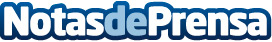 El Centic desarrolla ocho proyectos para favorecer las tecnologías 4.0 murcianasLa asamblea general del Centro Tecnológico de las Tecnologías de la Información elige una nueva junta directiva encabezada por Tony Velin y Juan Celdrán. El Centro acaba de poner en marcha un motor de realidad aumentada móvil y una plataforma de gamificaciónDatos de contacto:Nota de prensa publicada en: https://www.notasdeprensa.es/el-centic-desarrolla-ocho-proyectos-para Categorias: Murcia Innovación Tecnológica http://www.notasdeprensa.es